QUALITA’ CAFQUESTIONARIO GRADIMENTO STUDENTI  GIUGNO 2014TOTALE :289 risposteSEDE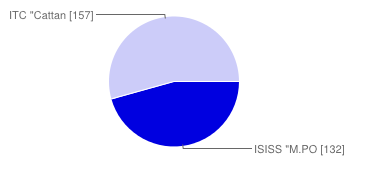 CLASSE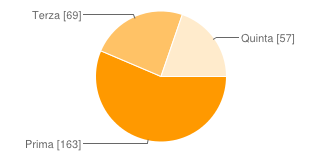 IMMAGINE DELLA SCUOLA 1_ La Dirigenza è disponibile ad ascoltare i problemi e a trovare soluzioni 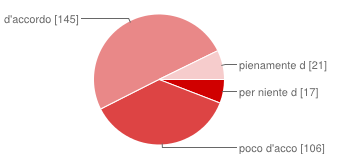 2_ Il personale di segreteria è disponibile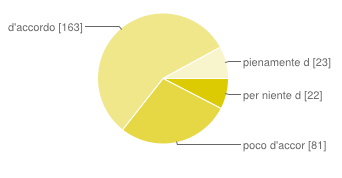 3_I collaboratori scolastici sono disponibili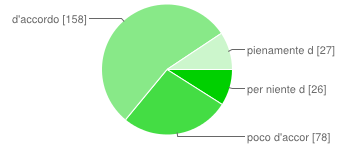 4_Le iniziative della scuola sono conosciute sul territorio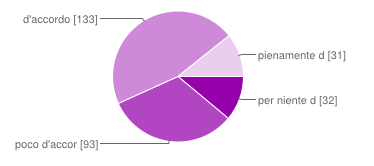 5_La scuola si impegna per l'innovazione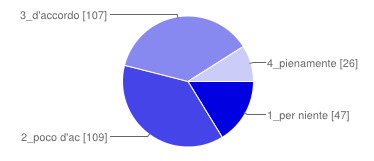 6_Gli spazi della scuola sono ben organizzati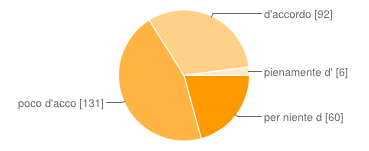 7_Gli spazi della scuola sono accoglienti e ben puliti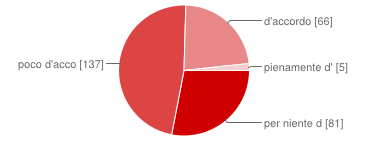 8_ La scuola ha una buona reputazione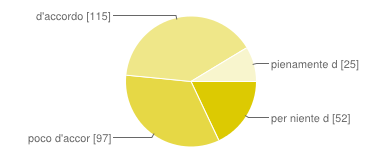 COINVOLGIMENTO9_Gli studenti sono coinvolti nelle scelte e sollecitati a dare il proprio contributo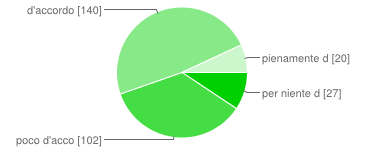 10_Gli insegnanti incoraggiano e valorizzano la partecipazione degli studenti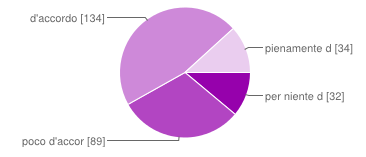 11_ I miei compagni si comportano correttamente con me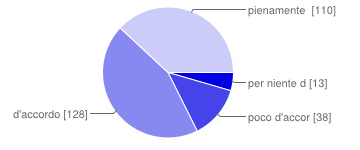 12_Sto bene a scuola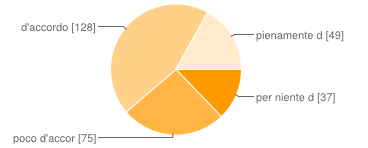 TRASPARENZA E INFORMAZIONE13_Le regole stabilite dall'Istituto sono comunicate chiaramente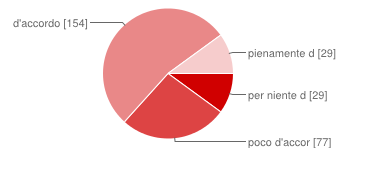 14_ Le regole dell'Istituto sono applicate in modo coerente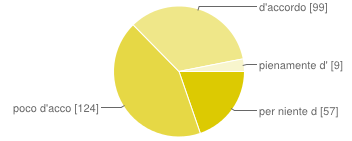 15_Gli insegnati comunicano gli obiettivi e i criteri di valutazione adottati dalla scuola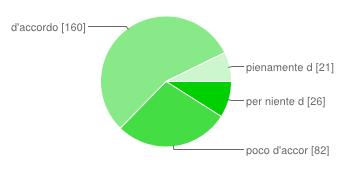 16_ I voti mi vengono regolarmente comunicati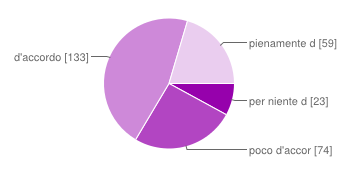 17_Il sito web della scuola è utile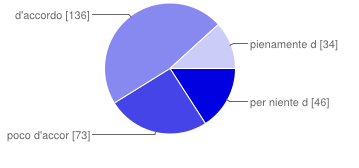 18_ Apprezzo i sistemi di comunicazione dell'Istituto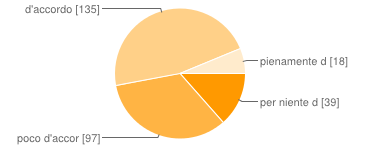 OFFERTA FORMATIVA19_ Quello che si impara a scuola è utile per le scelte future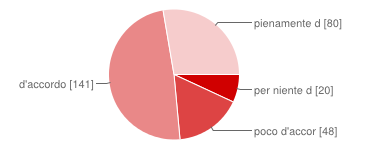 20_Le attività di recupero sono efficaci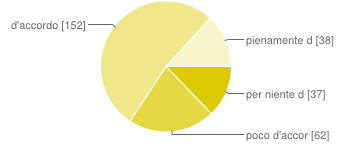 21_Le attività proposte dalla scuola rispondono ai bisogni degli studenti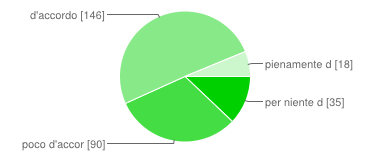 22_I laboratori hanno attrezzature tecnologiche adeguate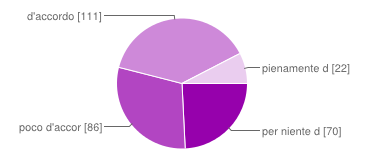 23_ I docenti della scuola insegnano bene la loro materia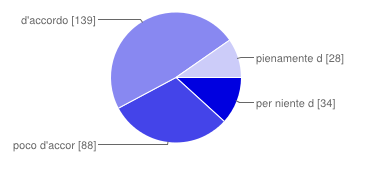 24_ Gli insegnanti aiutano gli studenti a superare problemi e difficoltà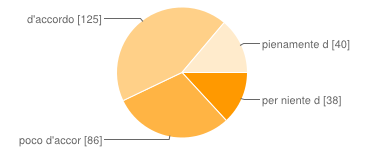 25_Le valutazioni degli insegnanti rispecchiano i criteri di valutazione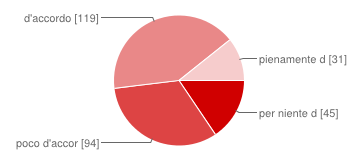 26_ Sono soddisfatto della preparazione fornita dalla scuola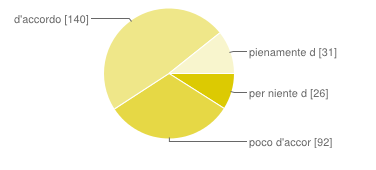 ISISS "M.POLO"13246%ITC "Cattaneo"15754%Prima16356%Terza6924%Quinta5720%per niente d'accordo176%poco d'accordo10637%d'accordo14550%pienamente d'accordo217%per niente d'accordo228%poco d'accordo8128%d'accordo16356%pienamente d'accordo238%per niente d'accordo269%poco d'accordo7827%d'accordo15855%pienamente d'accordo279%per niente d'accordo3211%poco d'accordo9332%d'accordo13346%pienamente d'accordo3111%1_per niente d'accordo4716%2_poco d'accordo10938%3_d'accordo10737%4_pienamente d'accordo269%per niente d'accordo6021%poco d'accordo13145%d'accordo9232%pienamente d'accordo62%per niente d'accordo8128%poco d'accordo13747%d'accordo6623%pienamente d'accordo52%per niente d'accordo5218%poco d'accordo9734%d'accordo11540%pienamente d'accordo259%per niente d'accordo279%poco d'accordo10235%d'accordo14048%pienamente d'accordo207%per niente d'accordo3211%poco d'accordo8931%d'accordo13446%pienamente d'accordo3412%per niente d'accordo134%poco d'accordo3813%d'accordo12844%pienamente d'accordo11038%per niente d'accordo3713%poco d'accordo7526%d'accordo12844%pienamente d'accordo4917%per niente d'accordo2910%poco d'accordo7727%d'accordo15453%pienamente d'accordo2910%per niente d'accordo5720%poco d'accordo12443%d'accordo9934%pienamente d'accordo93%per niente d'accordo269%poco d'accordo8228%d'accordo16055%pienamente d'accordo217%per niente d'accordo238%poco d'accordo7426%d'accordo13346%pienamente d'accordo5920%per niente d'accordo4616%poco d'accordo7325%d'accordo13647%pienamente d'accordo3412%per niente d'accordo3913%poco d'accordo9734%d'accordo13547%pienamente d'accordo186%per niente d'accordo207%poco d'accordo4817%d'accordo14149%pienamente d'accordo8028%per niente d'accordo3713%poco d'accordo6221%d'accordo15253%pienamente d'accordo3813%per niente d'accordo3512%poco d'accordo9031%d'accordo14651%pienamente d'accordo186%per niente d'accordo7024%poco d'accordo8630%d'accordo11138%pienamente d'accordo228%per niente d'accordo3412%poco d'accordo8830%d'accordo13948%pienamente d'accordo2810%per niente d'accordo3813%poco d'accordo8630%d'accordo12543%pienamente d'accordo4014%per niente d'accordo4516%poco d'accordo9433%d'accordo11941%pienamente d'accordo3111%per niente d'accordo269%poco d'accordo9232%d'accordo14048%pienamente d'accordo3111%